Fiche compréhension n°4 :                               Fiche compréhension n°5 :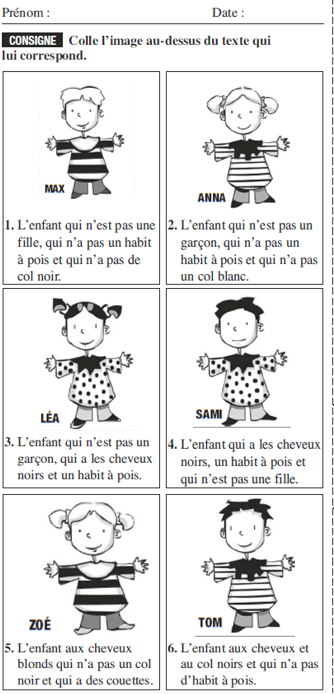 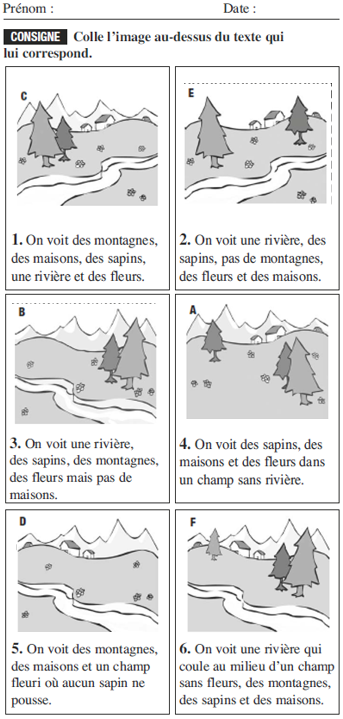 Fiche compréhension n°6 : 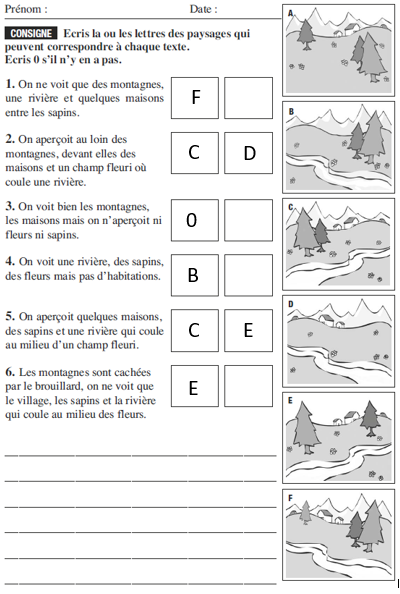 Madame teteentriangle :                                            Zoup : 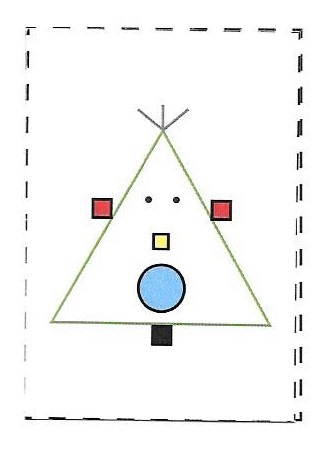 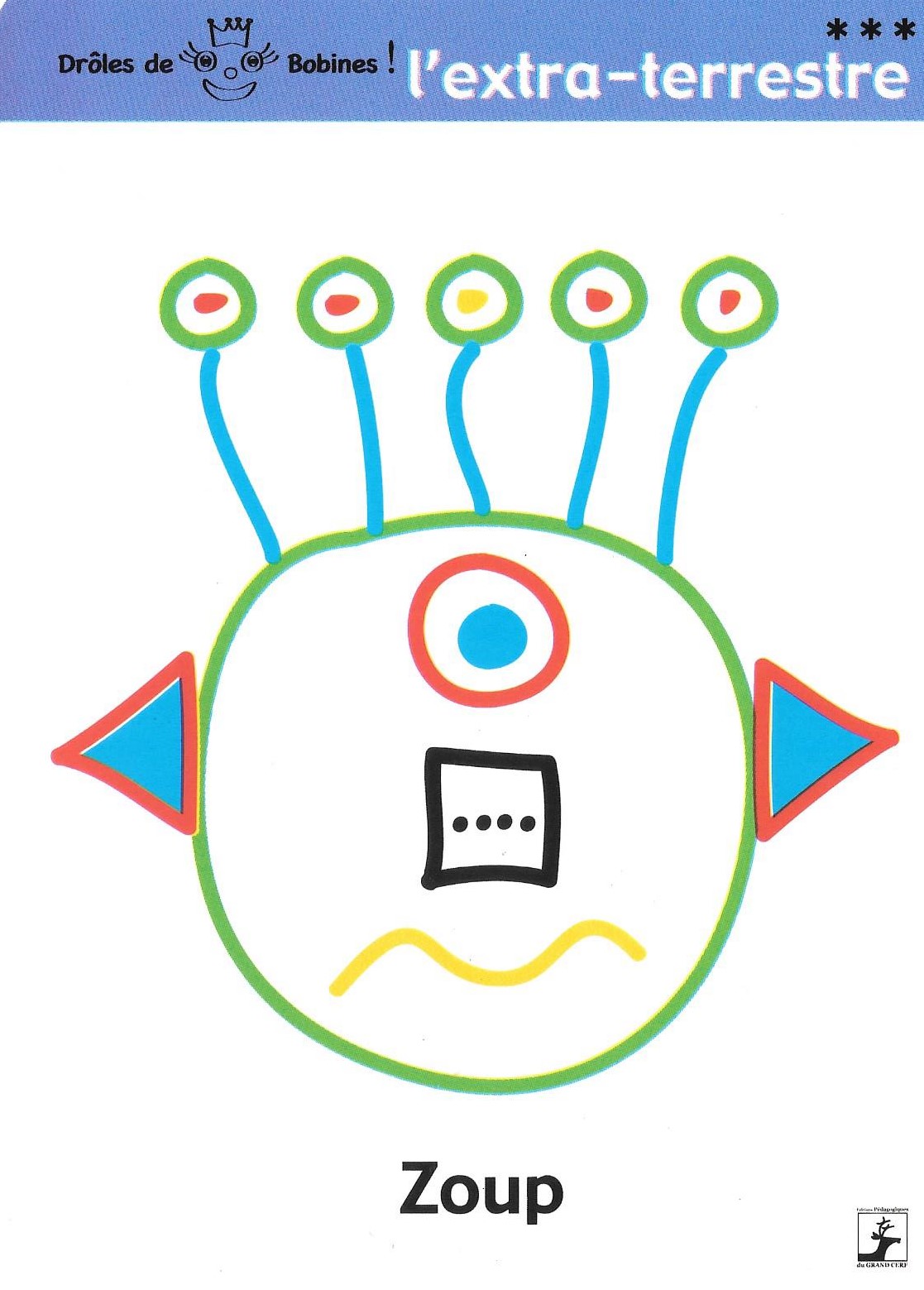 Plume de feu :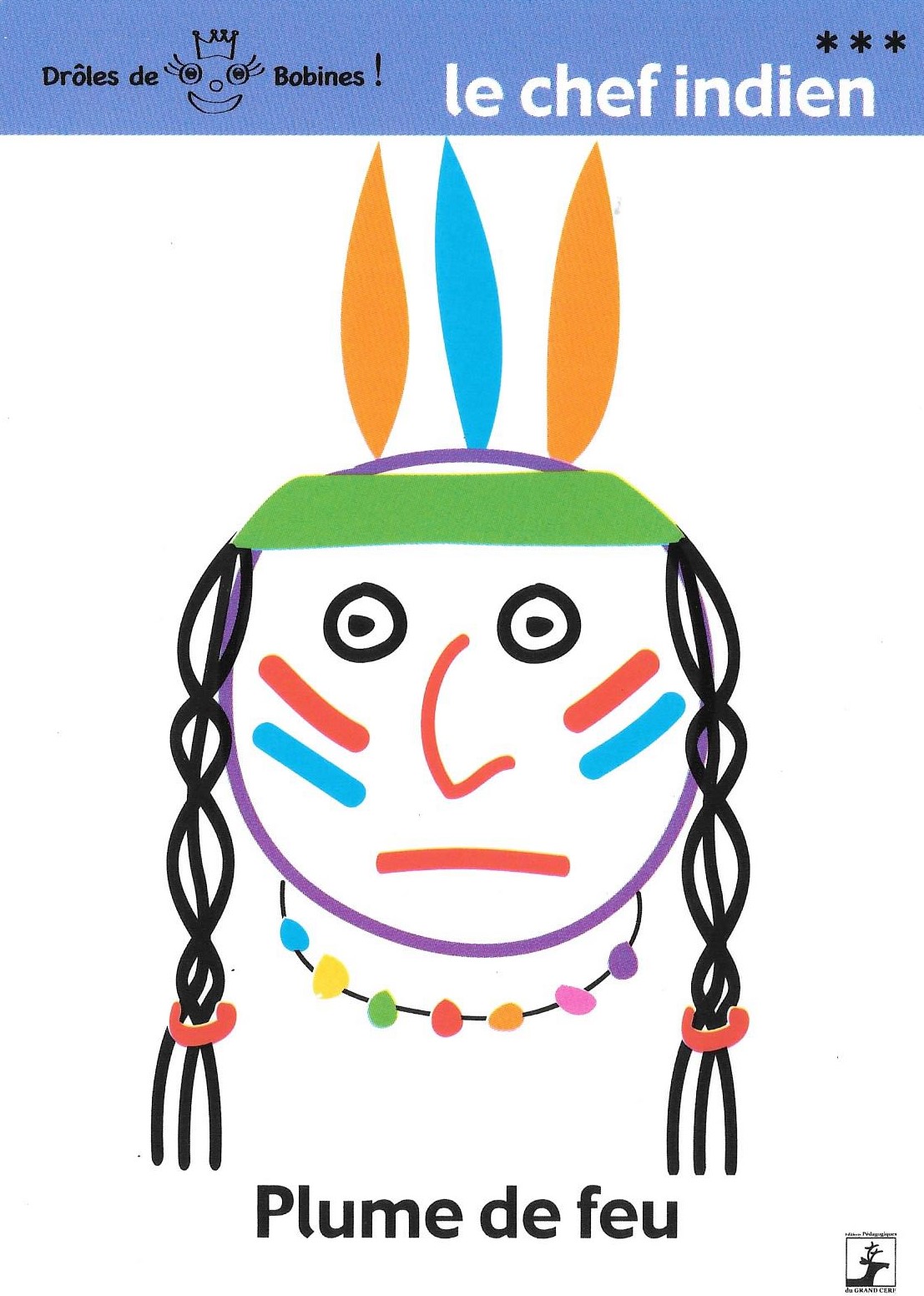 Problèmes : Phonologie, p 22 : Exercice 1:Corinne cuisine pour ses cousins qui arrivent ce soir. Elle râpe des carottes et ajoute un filet de citron. Elle prépare aussi un mélange de céréales. En dessert ? Une glace au cassis.Exercice 2 : Exercice 3 : Exercice 4 : Cerise – glace – crocodile Fiche défi maths n°10:                                                         Fiche défi français n°11 :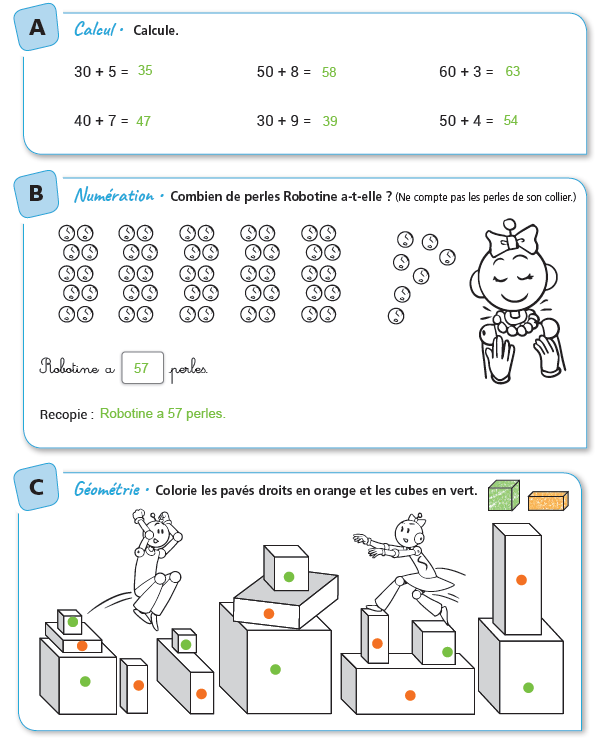 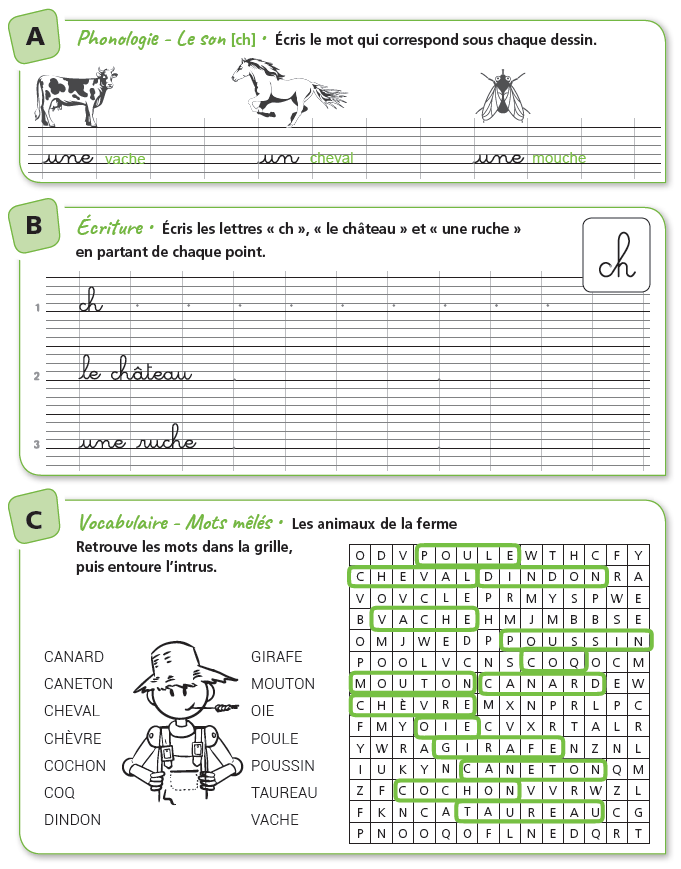 Fiche défi maths n°12: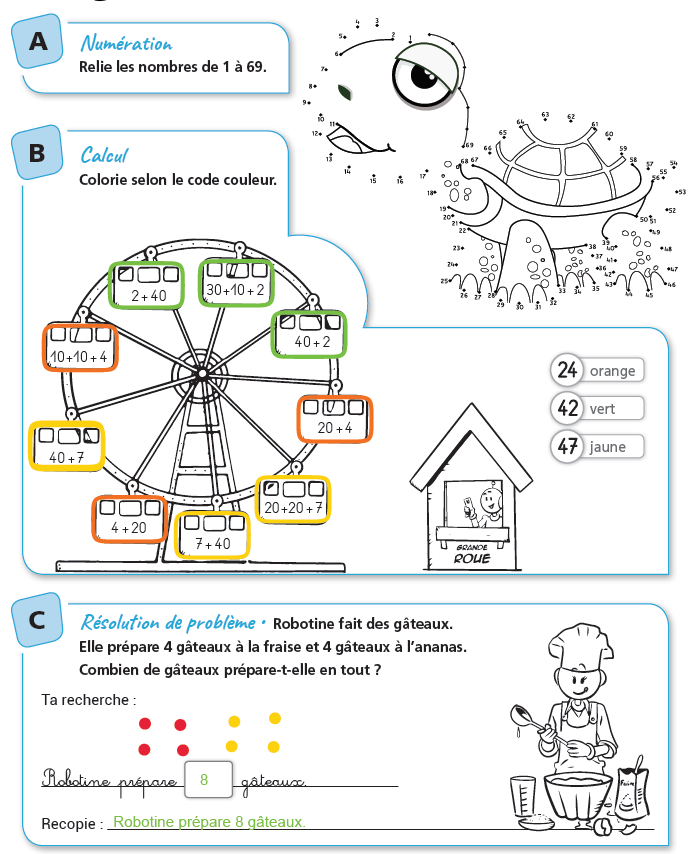 Je cherche combien mesure un morceau de ficelle.8 + 8 = 16Un morceau de ficelle mesure 8 centimètres.Je cherche le nombre d’œufs.2 + 2 + 2 + 2 = 8 Il y a 8 œufs en tout. Je cherche le nombre de souris.2 +2 + 2 +2 = 88 souris sont chassées par les 4 chats. Je cherche le nombre de grains dans chaque gousse. 3 + 3 + 3 + 3 + 3 +3 = 18Il y avait 3 grains dans chaque gousse. J'entends [k]Corinne – cuisine – cousins – carottes - cassisJe n’entends pas [k]Ce – citron - céréales - glace CourirCiel Bercer Caillou cotonglacerCommentCentre Club Cerceau princeCendrillon 